Toxicology Case ConferenceThursday, 5/20/2021Location: Zoom Meeting & Poison Center Conference RoomPlease click this URL to start or join. https://upstate.zoom.us/j/94022814635?pwd=ZXdZOFN3OFMrN1FjWlhOTGRid3YyUT09 Or, go to https://upstate.zoom.us/join and enter meeting ID: 940 2281 4635 and password: caseconfCases for Discussion Time: 1:30-3:30 PM Leaders: Santana/Howard/StorkCase 1:  47 year old female arrives to the Emergency department expressing concern for "not feeling well."  Symptoms began after being "bit by spider" 4 days prior.  Vitals 98.8 F. BP 143/85. HR 85. RR 16. O2 98% Room air. Photo from “the bite site”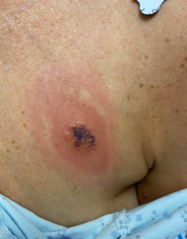 Case 2: 63 year old female arrives to the emergency department at 0630 in the morning complaining of nausea and vomiting starting 3 hours ago. She states she ate mushrooms from the fridge that the son foraged at 1800-1900 the prior evening. Vitals: 98.2 F. BP 186/88, HR 99, RR 16 w/ O2 98% on room air.  Son provides pictures from phone: 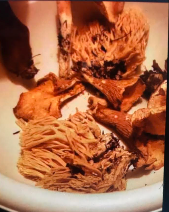 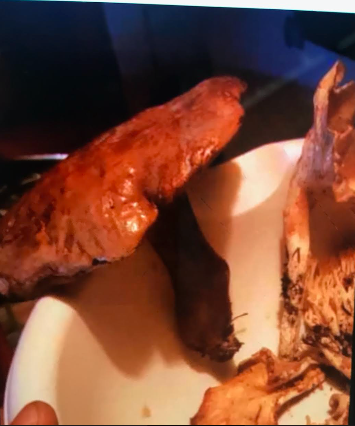 Case 3:  31 year old male arrives to te emergency department in cardiac arrest. ROSC was achieved after 5 rounds of CPR with ACLS intervention medications. He was defibrillated twice for what appeared to be Polymorphic Ventricular Tachycardia and Ventricular Fibrillation. BP 88/52. HR 65. RR 18 after intubated for airway protection. 100% O2 on FiO2 50%. Temp 36.4 C. Journal Articles:Bader Alyahya, Marjorie Friesen, Bénédicte Nauche & Martin Laliberté (2018) Acute lamotrigine overdose: a systematic review of published adult and pediatric cases, Clinical Toxicology, 56:2, 81-89, DOI: 10.1080/15563650.2017.1370096Larissa K. Laskowski, Adaira Landry, Susi U. Vassallo & Robert S. Hoffman (2015) Ice water submersion for rapid cooling in severe drug-induced hyperthermia, Clinical Toxicology, 53:3, 181-184, DOI: 10.3109/15563650.2015.1009994William Eggleston, Robert Palmer, Pierre-André Dubé, Stephen Thornton, Andrew Stolbach, Diane P Calello & Jeanna M Marraffa (2020) Loperamide toxicity: recommendations for patient monitoring and management, Clinical Toxicology, 58:5, 355-359, DOI: 10.1080/15563650.2019.1681443